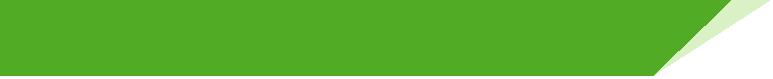 单板计算机工业主板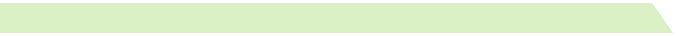 w w w . i e i w o r l d . c o mATX主板支持14nmLGA1151Intel®第8代Core™i7 / i5 / i3，Celeron®和Pemtium®处理 IMBA-Q370 器，DDR4，三重独立显示器，双GbE LAN，M.2，USB 3.1 Gen 2（10Gb / s），SATA6Gb / s，HD Audio和RoHS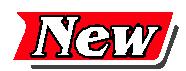 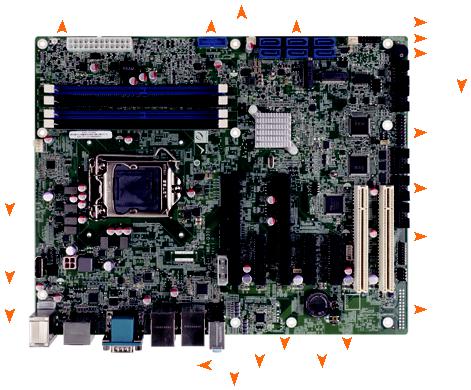  CPU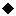 LGA1151 插槽 支持 8th代 Intel® Core™ i7/i5/i3, Pentium® or Celeron® 处理器 芯片组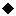 Intel® Q370 BIOS: AMI UEFI BIOS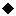 内存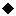 四个288-pin 2666/2400 MHz 双通道 DDR4 SDRAM 无缓冲 DIMMs 最高支持达64GB图形引擎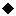 英特尔®高清显卡Gen9引擎具有低功耗16执行单元，支持DX11.3 / 12，OpenGL 4.3 / 4.4 / 4.5和OpenCL1.2 / 2.0 / 2.1显示输出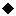 三重独立显示1 x VGA (最高至 1920 x 1080@60Hz)1 x DP++ (最高至 4096 x 2304@60Hz)1 x HDMI (最高至 4096 x 2304@30Hz)1 x 内置 Displayport (最高至 4096 x 2304@60Hz) 网络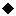 LAN1 : Intel® I219LM PCIe 控制器支持 AMT 11.0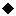 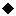 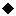 6 x SATA 6G/s (RAID 0/1/5/10 supported) SMBus: 1 x SMBus (1x4 pin)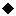  I²C: 1 x I²C (1x4 pin)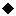  音频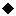 Realtek ALC662 高清编解码器3 x 音频插孔 ( 音频输入 ，音频输出 , 麦克风输入 ）1 x 模拟音频 (2x5 pin) 前面板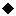 1 x前面板 (2x7 pin, power LED, HDD LED, 扬声器 , 电源按钮 , 重启按钮 ) 网络灯: 2 x 网络灯 (1x2 pin)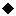  扩展接口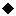 2 x PCIe x8	1 x M.2 A key (2230, PCIe x1 & USB 2.0)3 x PCIe x4	1 x M.2 M Key (2280, PCIe x2 only)2 x PCI 数字 I/O: 1 x 8-bit 数字 I/O (2x5 pin)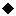  TPM: 1 x TPM (2x10 pin)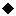  风扇接口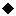 1 x CPU 风扇接口(1x4 pin)2 x System 风扇接口 (1x3 pin) 机箱 : 1 x Chassis intrusion (1x2 pin)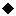  电源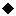 支持 ATX/AT 电源支持AT/ATX 模式ErP/EuP 兼容 看门狗定时器 : 软件可编程并支持 1~255 秒系统复位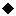 功耗3.3V@1.65A, 5V@3.4A, 12V@8.58A, 5VSV@3.4A (Intel® Core® i7-8700K up to4.60 GHz CPU 及 32GB 2600MHz DDR4内存)操作温度: -20°C ~ 60°C存储温度: -30°C ~ 70°C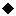 存储湿度 5% ~ 95%, non-condensing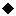 尺寸: 244mm x 305mm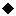 重量: GW:1200g / NW:700g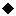 CE/FCC 标准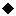 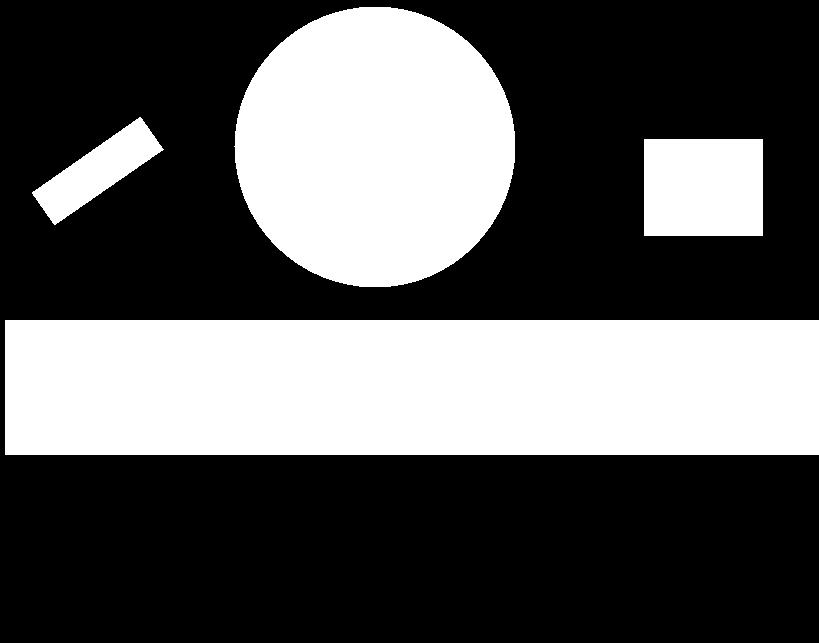 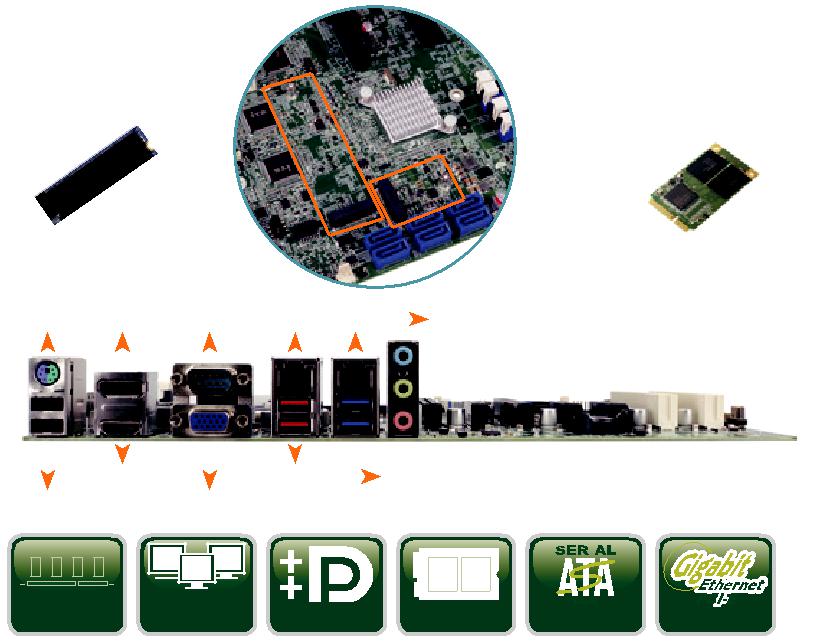 特征第8代LGA1151英特尔®酷睿™i7 / i5 / i3，赛扬®和奔腾®处理器双通道DDR4 2666MHz支持 VGA, HDMI & DP++支持 M.2 A key for WLAN 扩展, M key 存储IEI 一键恢复解决方案可快速创建 OS 备份和恢复包装清单尺寸 (Unit: mm)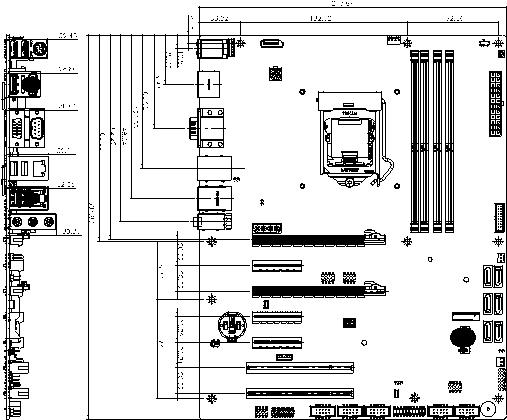 订购信息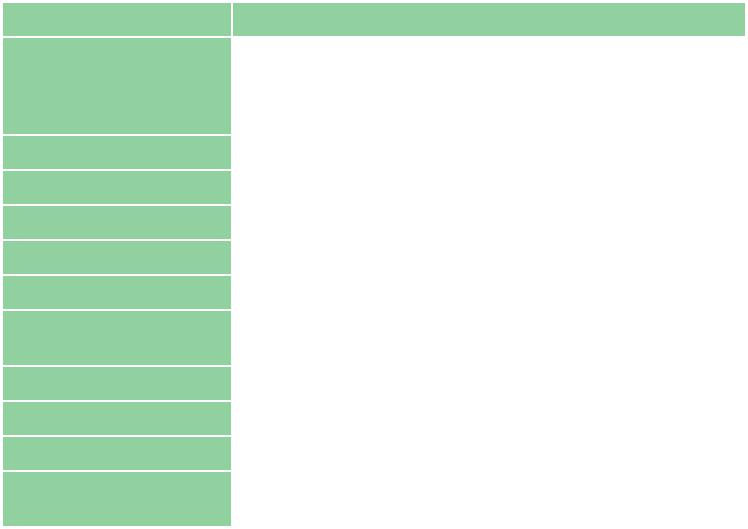 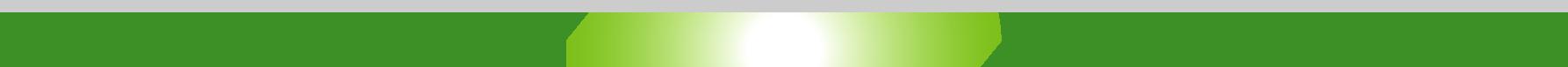 IMBA-Q370-2019-V10双通道DDR4 2666MHz双通道DDR4 2666MHzM.2 A keyM.2 A keyM.2 A keyM.2 A keyM.2 A keyM.2 A keyM.2 A keyM.2 A keyM.2 A keyM.2 A keyM.2 A keyM.2 A keyM.2 A keyM.2 A keyM.2 A keyM.2 A keyM.2 A keyM.2 A keyM.2 A keyM.2 A key机箱机箱机箱USB 3.1 Gen1USB 3.1 Gen16 x SATA 6Gb/s6 x SATA 6Gb/s6 x SATA 6Gb/s6 x SATA 6Gb/s6 x SATA 6Gb/s6 x SATA 6Gb/s6 x SATA 6Gb/s6 x SATA 6Gb/s6 x SATA 6Gb/s6 x SATA 6Gb/s6 x SATA 6Gb/s6 x SATA 6Gb/s6 x SATA 6Gb/s6 x SATA 6Gb/s6 x SATA 6Gb/s6 x SATA 6Gb/s6 x SATA 6Gb/s机箱机箱机箱IntrusionIntrusionIntrusion前面板l前面板l前面板lM.2 M keyM.2 M keyM.2 M keyRS-232/422/485RS-232/422/485RS-232/422/485RS-232/422/485RS-232/422/485TPMTPMTPMTPMTPMTPMRS-232RS-232RS-232RS-232RS-232RS-232RS-232RS-232RS-2324 x USB 2.04 x USB 2.04 x USB 2.04 x USB 2.04 x USB 2.04 x USB 2.02 x PCI2 x PCI2 x PCI4 x USB 2.04 x USB 2.04 x USB 2.04 x USB 2.04 x USB 2.04 x USB 2.02 x PCI2 x PCI2 x PCI2 x PCI2 x PCI2 x PCIDisplayportDisplayportDisplayportDisplayportDisplayportDisplayportLPT (可选)LPT (可选)LPT (可选)DisplayportDisplayportDisplayportDisplayportDisplayportDisplayportLPT (可选)LPT (可选)LPT (可选)DisplayportDisplayportDisplayportDisplayportDisplayportDisplayportLPT (可选)LPT (可选)LPT (可选)LPT (可选)LPT (可选)LPT (可选)KB/MSKB/MSKB/MSKB/MSKB/MSKB/MSLPT (可选)LPT (可选)LPT (可选)KB/MSKB/MSKB/MSKB/MSKB/MSKB/MS前置音频PCIe x8PCIe x8PCIe x8PCIe x8PCIe x8PCIe x8PCIe x8PCIe x8DIODIODIODIODIODIO前置音频PCIe x8PCIe x8PCIe x8PCIe x8PCIe x8PCIe x8PCIe x8PCIe x8DIODIODIODIODIODIO前置音频PCIe x8PCIe x8PCIe x8PCIe x8PCIe x8PCIe x8PCIe x8PCIe x8DIODIODIODIODIODIO规格规格规格规格规格规格PCIe x4  2 x PCIe x4PCIe x4  2 x PCIe x4PCIe x4  2 x PCIe x4PCIe x4  2 x PCIe x4PCIe x4  2 x PCIe x4PCIe x4  2 x PCIe x4PCIe x4  2 x PCIe x4PCIe x4  2 x PCIe x4PCIe x4  2 x PCIe x4PCIe x4  2 x PCIe x4PCIe x4  2 x PCIe x4PCIe x4  2 x PCIe x4PCIe x4  2 x PCIe x4PCIe x4  2 x PCIe x4PCIe x4  2 x PCIe x4PCIe x4  2 x PCIe x4PCIe x4  2 x PCIe x4规格规格规格规格规格规格PCIe x8PCIe x8PCIe x8PCIe x8PCIe x8PCIe x8PCIe x8PCIe x8PCIe x8PCIe x8PCIe x8PCIe x8PCIe x8PCIe x8PCIe x8PCIe x8PCIe x8PCIe x8PCIe x8PCIe x8PCIe x8PCIe x8PCIe x8PCIe x8PCIe x8PCIe x8PCIe x8PCIe x8PCIe x8PCIe x8PCIe x8PCIe x8PCIe x8PCIe x8PCIe x8PCIe x8PCIe x8PCIe x8PCIe x8PCIe x8PCIe x8PCIe x8PCIe x8PCIe x8PCIe x8PCIe x8LAN2: Intel® I211AT PCIe 控制器LAN2: Intel® I211AT PCIe 控制器LAN2: Intel® I211AT PCIe 控制器超级 I/O: 嵌入式控制器超级 I/O: 嵌入式控制器超级 I/O: 嵌入式控制器外部 I/O 接口外部 I/O 接口2 x USB 3.1Gen 2(10Gb/s)1 x RS-2322 x USB 3.1Gen 1(5Gb/s)1 x PS/2 KB/MS2 x USB 2.0内部 I/O 接口内部 I/O 接口1 x 180º Displyport1 x 180º Displyport1 x KB/MS (1x6 pin)2 x RS-232/422/485 (2x5 pin, P=2.54)2 x RS-232/422/485 (2x5 pin, P=2.54)2 x RS-232/422/485 (2x5 pin, P=2.54)3 x RS-232 (2x5 pin, P=2.54)2 x USB 3.1Gen 1(5Gb/s) (2x10 pin, P=2.0)4 x USB 2.0 (2x4 pin, P=2.54)M.2 M keyM.2 M keyM.2 M keyM.2 M keyM.2 M keyM.2 M keyM.2 M keyM.2 M keyM.2 M keyM.2 M keyM.2 M keyM.2 M keyM.2 M keyM.2 M keyM.2 A keyM.2 A keyM.2 A keyM.2 A keyM.2 A keyM.2 A keyM.2 A keyM.2 A keyM.2 A keyM.2 A keyKB/MS   DP++KB/MS   DP++KB/MS   DP++KB/MS   DP++KB/MS   DP++KB/MS   DP++KB/MS   DP++KB/MS   DP++KB/MS   DP++KB/MS   DP++KB/MS   DP++KB/MS   DP++RS-232RS-232LAN1  LAN2LAN1  LAN2LAN1  LAN2LAN1  LAN2LAN1  LAN2LAN1  LAN2LAN1  LAN2音频音频音频KB/MS   DP++KB/MS   DP++KB/MS   DP++KB/MS   DP++KB/MS   DP++KB/MS   DP++KB/MS   DP++KB/MS   DP++KB/MS   DP++KB/MS   DP++KB/MS   DP++KB/MS   DP++RS-232RS-232LAN1  LAN2LAN1  LAN2LAN1  LAN2LAN1  LAN2LAN1  LAN2LAN1  LAN2LAN1  LAN2音频音频音频2 x USB 3.1 Gen 12 x USB 3.1 Gen 12 x USB 3.1 Gen 12 x USB 3.1 Gen 12 x USB 3.1 Gen 12 x USB 3.1 Gen 12 x USB 3.1 Gen 12 x USB 3.1 Gen 12 x USB 3.1 Gen 12 x USB 3.1 Gen 12 x USB 3.1 Gen 12 x USB 3.1 Gen 12 x USB 3.1 Gen 12 x USB 3.1 Gen 12 x USB 3.1 Gen 12 x USB 3.1 Gen 12 x USB 3.1 Gen 12 x USB 3.1 Gen 12 x USB 3.1 Gen 12 x USB 3.1 Gen 12 x USB 3.1 Gen 12 x USB 3.1 Gen 12 x USB 3.1 Gen 12 x USB 3.1 Gen 12 x USB 3.1 Gen 12 x USB 3.1 Gen 12 x USB 3.1 Gen 12 x USB 3.1 Gen 12 x USB 3.1 Gen 12 x USB 3.1 Gen 12 x USB 3.1 Gen 12 x USB 3.1 Gen 12 x USB 3.1 Gen 12 x USB 3.1 Gen 12 x USB 3.1 Gen 12 x USB 3.1 Gen 12 x USB 3.1 Gen 12 x USB 3.1 Gen 12 x USB 3.1 Gen 12 x USB 3.1 Gen 12 x USB 3.1 Gen 12 x USB 3.1 Gen 12 x USB 3.1 Gen 12 x USB 3.1 Gen 1HDMIHDMIHDMI2 x USB 3.12 x USB 3.12 x USB 3.12 x USB 3.12 x USB 3.12 x USB 3.12 x USB 3.1 Gen 12 x USB 3.1 Gen 12 x USB 3.1 Gen 12 x USB 3.1 Gen 12 x USB 3.1 Gen 12 x USB 3.1 Gen 12 x USB 3.1 Gen 12 x USB 3.1 Gen 12 x USB 3.1 Gen 12 x USB 3.1 Gen 12 x USB 3.1 Gen 1HDMIHDMIHDMI2 x USB 3.12 x USB 3.12 x USB 3.12 x USB 3.12 x USB 3.12 x USB 3.12 x USB 3.1 Gen 12 x USB 3.1 Gen 12 x USB 3.1 Gen 12 x USB 3.1 Gen 12 x USB 3.1 Gen 12 x USB 3.1 Gen 12 x USB 3.1 Gen 12 x USB 3.1 Gen 12 x USB 3.1 Gen 12 x USB 3.1 Gen 12 x USB 3.1 Gen 12 x USB 2.02 x USB 2.02 x USB 2.02 x USB 2.02 x USB 2.02 x USB 2.02 x USB 2.02 x USB 2.02 x USB 2.02 x USB 2.02 x USB 2.02 x USB 2.0VGAVGAGen 2Gen 2Gen 2Gen 2Gen 2Gen 2Gen 22 x USB 2.02 x USB 2.02 x USB 2.02 x USB 2.02 x USB 2.02 x USB 2.02 x USB 2.02 x USB 2.02 x USB 2.02 x USB 2.02 x USB 2.02 x USB 2.0VGAVGADDR4DDR4DDR4DDR4DDR4DDR4DDR4DDR4DDR4TripleTripleTriple26662666266626662666266626662666DisplayDisplayDisplayDisplayDP++DP++DP++DP++DP++DP++M.2M.2M.2SATA 6Gb/s  PCIe GbESATA 6Gb/s  PCIe GbESATA 6Gb/s  PCIe GbESATA 6Gb/s  PCIe GbESATA 6Gb/s  PCIe GbE1 x IMBA-Q370 single board computer2 x SATA cable1 x I/O shielding1 x QIG料号.描述ATX motherboard supports 14nm LGA1151 Intel® 8thIMBA-Q370-R10Generation Core™ i7/i5/i3, Celeron® and Pemtium®IMBA-Q370-R10processor, DDR4, triple independent displays, dual GbE LAN,processor, DDR4, triple independent displays, dual GbE LAN,M.2, USB 3.1, SATA 6Gb/s, HD Audio and RoHS19800-000075-RSPS/2 KB/MS cable with bracket, 220mm, P=2.019800-003100-100-RSDual port USB cable with bracket, 30mm, P=2.5419800-010500-200-RSUSB 3.1 Gen 1 (5Gb/s) cable 457mm with bracket32102-000100-200-RSSATA power cable, MOLEX 5264-4P to SATA15P32205-000702-100-RSRS-232 cable, 230mm, P=2.54CF1156A-RS-R11High-performance LGA1155/1156 cooler kit, 1U chassisCF1156A-RS-R11compatible 73Wcompatible 73WCF-1156C-RSLGA1155/LGA1156 cooler kit, 1U chassis compatible, 45WCF-1156D-RSLGA1155/LGA1156 cooler kit, 1U chassis compatible, 65WCF-1156E-R11High-performance LGA1155/1156 cooler kit, 95WTPM-IN02-R2020-pin Infineon TPM 2.0 module, software management tool,TPM-IN02-R20firmware v5.firmware v5.